Garden Assistant
(Term Contract Position)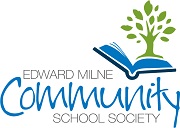 TERMS Closing Date:		May 13, 2022 at 5:00pm PST
Anticipated Start: 	June 20, 2022
Salary: 		$16.50/hr for 240 hours
Contract Details:	Grant Funded Term Contract ending August 12, 2022
			Flexible Schedule, 30 hours per week
Vehicle Required:	Some travel may be required to Sooke and West Shore 
Work Conditions:	Outdoors at EMCS, Royal Bay, Westshore Annex and Belmont                                                                                              ABOUT THIS OPPORTUNITYThe Edward Milne Community School Society is seeking a Garden Assistant who will work directly with the Garden Coordinator to maintain school food gardens, support local farms and community food organizations.This summer’s work will include two overarching components: garden maintenance and aiding in garden education. The Garden Assistant will help with cultivating and harvesting four large high school gardens through the summer; weed, water, and plant diverse school gardens, and support distribution of food grown. Additionally, they will support the delivery of a summer garden work experience program for high school students and facilitate small groups of students in garden learning sessions.Bring your high energy and passion for growing to this engaging, rewarding, and challenging opportunity! SKILLS & ABILITIES Able to complete multi-step directions and work independently to care for and harvest gardens.Must be able to work physically outdoors over varied terrain all day through the summer.Provide encouragement and support to youth.Adherence to Covid-19 protocols
QUALIFICATIONS Must be between the ages of 15-30 years (as per HRSDC funding requirements)Garden and or farm-based experience a strong asset Youth program development and/or facilitation an asset.Must be willing to complete a criminal record & vulnerable sector checkASSETSCurrent First Aid & CPR CertificationPrevious gardening ExperienceAble to reliably commute to Sooke/Westshore regionApplicants who have not previously been employed are encouraged to apply. Please reference any applicable transferable skills in your cover letter. Please submit a resume and cover letter addressing your experience as it relates to the qualifications to Ashley Green, Community School Coordinator at agreen@sd62.bc.ca. Application Deadline: Friday, May 13, 2022 at 5:00pm.The EMCS Society is an equal opportunity employer committed to establishing an inclusive, equitable, and accessible environment for all. All qualified applicants will receive consideration for employment without regard to race, national origin, age, sex, religion, disability, sexual orientation, gender identity or expression, marital status, or any other basis protected by applicable law. Recent immigrant and refugee youth, Indigenous youth, youth with disabilities, youth who have not completed high school, visible minorities, LGBTQ2 youth, and women in STEM are encouraged to apply. We are committed to ensure that reasonable accommodations are made available to persons with disabilities during the recruitment cycle and will provide reasonable accommodations upon request. If you require assistance or an accommodation due to a disability, please email agreen@sd62.bc.ca with your request. We thank you for your interest. Only candidates selected for interviews will be contacted. Any information obtained or provided will be used only for the recruitment process and not for any other purpose. This position is partially funded by HRSDC Canada Summer Jobs. 